                                                                                                                                                                  ПРОЄКТ	                                                                        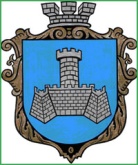 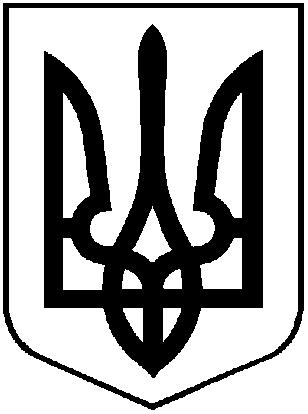 УКРАЇНАХМІЛЬНИЦЬКА МІСЬКА РАДАВІННИЦЬКОЇ ОБЛАСТІВиконавчий комітетР І Ш Е Н Н Я_______________2023  р.								                №______Про надання фінансової підтримки у 2023 році з бюджету Хмільницької міської ТГ інститутам громадянського суспільства соціального спрямування, які здійснюють свою діяльність на території Хмільницької міської ТГКеруючись статтями 34, 59 Закону України «Про місцеве самоврядування в Україні», відповідно до рішення 32 сесії міської ради 8 скликання від 16.09.2022 року № 1351  “Про  затвердження Порядку надання фінансової підтримки з бюджету Хмільницької міської ТГ інститутам громадянського суспільства соціального спрямування, які здійснюють свою діяльність на території Хмільницької міської ТГ” , рішення виконавчого комітету міської ради від 29.09.2022 р. № 519 “ Про утворення комісії з проведення конкурсного відбору програм (проектів, заходів) інститутів громадянського суспільства соціального спрямування, для виконання яких надаватиметься фінансова підтримка з бюджету Хмільницької міської територіальної громади та затвердження Положення про цю комісію” , на виконання комплексної програми «Добро» на 2021-2023 рр., затвердженої рішенням 67 сесії Хмільницької міської ради 7 скликання від 22.11.2019 р. № 2313(зі змінами), враховуючи протокол та рішення комісії з проведення конкурсного відбору програм (проектів, заходів) інститутів громадянського суспільства соціального спрямування, для виконання яких надаватиметься фінансова підтримка з бюджету Хмільницької міської територіальної громади від 29.12.2022 р. № 3, враховуючи службову записку заступника начальника управління праці та соціального захисту населення Хмільницької міської ради з соціальних питань Л.П.Перчук 04.01.2023 р. № 02-57/01-23, виконавчий комітет Хмільницької міської ради                                                        В И Р І Ш И В :1.Надати фінансову підтримку у 2023 році за кошти бюджету Хмільницької міської  територіальної громади, за результатами  конкурсного відбору, наступним інститутам громадянського суспільства соціального спрямування, які здійснюють свою діяльність на території Хмільницької міської ТГ, діяльність яких має соціальну спрямованість:- Громадська організація “Спілка ветеранів війни в Афганістані м.Хмільника та Хмільницького району”–71,800 тис.грн.;- Хмільницька міська організація ветеранів України – 94,530  тис.грн;- Громадська організація "Спілка учасників АТО м.Хмільника та Хмільницького району" -313,670 тис.грн.2.Управлінню праці та соцільного захисту населення Хмільницької міської ради, як головному розпоряднику коштів, врахувати п. 1 цього рішення, при наданні фінансової підтримки за рахунок коштів бюджету Хмільницької міської  територіальної громади у 2023 році.3.Контроль за виконанням даного рішення покласти на заступника міського голови з питань діяльності виконавчих органів міської ради  А.Сташка.Міський голова                                                                                     Микола ЮРЧИШИН